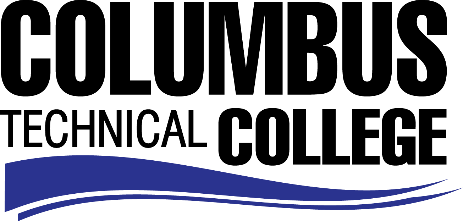 Position AnnouncementCosmetology Technical Instructor Columbus Technical College is seeking an individual to serve as a full-time Technical Instructor for our Cosmetology program.  This individual is also responsible for maintaining a clean and safe teaching environment, developing curriculum and daily preparation for classroom and lab instruction.  This position also requires evaluation of student progress in attaining goals and objectives; encourage work ethics in training, attend staff development training, workshops, seminars, and conferences, and ensure all safety, environmental and security requirements are met in trainings.  This position assists with recruitment, retention and job placement efforts. This position is full-time/exempt.Responsibilities:Instruct students in all areas for CosmetologyEvaluate student’s progress and prepare them for State Board examsRequest and maintain inventory, supplies and equipmentMeet with students, staff members and other educators to discuss students’ instructional programs and other issues impacting the progress of the studentsEnsure safety and security requirements are met in the training areasAssist with recruitment, retention, and job placement effortsFollow state standards in the development of program and course outlines, goals and objectivesMaintain and develop rubrics for theory and lab assignments Track student’s progress for student learning outcomes Incorporate work ethics into the student cultureMaintain accurate and timely attendance, grade, and program related records Developing teaching methods to improve instruction and to meet different student learning stylesEnsuring safety and security requirements and instruction are met in the lab areasPrepare budget requests and submit purchase requisitionsDevelop schedules for Cosmetology and Esthetician programsAssist in developing goals and objectives for program improvementsDelivering administrative requests in a timely mannerAssist with recruitment, retention, and job placement effortsSupport and attend bi-annual Cosmetology advisory committee meetingsCompleting other duties as assignedMinimum QualificationsGeorgia State board of Cosmetology Master License *and* completion of comparable cosmetology coursesA minimum of three years recent in field work experience as a cosmetologist or cosmetology instructorBasic Computer SkillsPreferred QualificationsGeorgia State Board of Cosmetology Instructor LicenseGeorgia State Board of Esthetics License A degree from an accredited college or universitySalary/BenefitsSalary is commensurate with education and experience. Benefits include state holidays, annual leave, and sick leave, State of Georgia Retirement, Health and Flexible Benefits Program.Application DeadlinePosition is available until filled. Applicants must submit a Columbus Technical College employment application online at www.columbustech.edu CTC Employment, and upload a cover letter and resume at time of application (Incomplete submissions will not be considered). Background check is required.Employment PolicyThe Technical College System of Georgia and its constituent Technical Colleges do not discriminate on the basis of race, color, creed, national or ethnic origin, sex, religion, disability, age, political affiliation or belief, genetic information, disabled veteran, veteran of the Vietnam Era, spouse of military member or citizenship status (except in those special circumstances permitted or mandated by law). This nondiscrimination policy encompasses the operation of all technical college-administered programs,  programs financed by the federal government including any Workforce Innovation and Opportunity Act (WIOA) Title I financed programs, educational programs and activities, including admissions, scholarships and loans , student life, and  athletics.  It also encompasses the recruitment and employment of personnel and contracting for goods and services.The Technical College System and Technical Colleges shall promote the realization of equal opportunity through a positive continuing program of specific practices designed to ensure the full realization of equal opportunity.  The following person has been designated to handle inquiries regarding the nondiscrimination policies for Columbus Technical College: Patricia Hood, Executive Director of Human Resources and Title IX and Section 504 Coordinator, 928 Manchester Expressway, Columbus, GA 31904 or 706-649-1883.